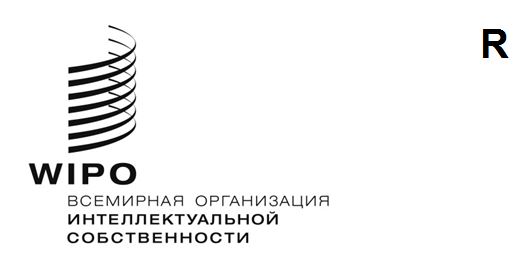 SCCR/44/2оригинал: английскийдата: 6 сентября 2023 годаПостоянный комитет по авторскому праву и смежным правамСорок четвертая сессияЖенева, 6–8 ноября 2023 годаАККРЕДИТАЦИЯ неправительственных организацийДокумент подготовлен СекретариатомВ приложениях к настоящему документу содержится информация о неправительственных организациях, обратившихся с просьбой предоставить им статус наблюдателя на сессиях Постоянного комитета по авторскому праву и смежным правам (ПКАП) в соответствии с правилами процедуры ПКАП (см. документ SCCR/1/2, пункт 10).ПКАП предлагается утвердить участие неправительственных организаций, упомянутых в приложениях к настоящему документу, в работе сессий Комитета.[Приложения следуют]НЕПРАВИТЕЛЬСТВЕННЫЕ ОРГАНИЗАЦИИ, ОБРАТИВШИЕСЯ С ПРОСЬБОЙ ПРЕДОСТАВИТЬ ИМ СТАТУС НАБЛЮДАТЕЛЯ НА СЕССИЯХ ПОСТОЯННОГО КОМИТЕТА ПО АВТОРСКОМУ ПРАВУ И СМЕЖНЫМ ПРАВАМ (ПКАП)Казахстанское авторское общество (КазАК)Казахстанское авторское общество создано в 1997 году и является старейшей организацией коллективного управления правами (ОКУ) в Казахстане.  КазАК насчитывает свыше 5690 местных членов и представляет интересы более чем 4 000 000 иностранных авторов и правообладателей.  Общество заключило более 80 двусторонних соглашений с родственными организациями за рубежом.  С 1999 года КазАК является членом СИЗАК.Действуя на основе принципов добровольного и равноправного членства, КазАК является некоммерческой организацией по управлению имущественными и неимущественными правами своих членов на коллективной основе и аккредитована в качестве ОКУ в соответствии с национальным законодательством до 2025 года.Полная контактная информацияГ-жа Айнура Есендикова, Генеральный директо Казахстанского авторского общества (КазАК)Г-н Матс Линдберг, Исполнительный директор компании Swedish Copyright Office and Consultants (старший советник и главная компания – консультант КазАК)Казахстанское авторское общество (КазАК)Алматы, проспект Абая 143/935-й этаж, офис № 500Телефон: + 8 (727) 355-67-89Электронная почта: a.yessendikova@gmail.com, m.lindberg@swedishcopyrightconsulting.se Веб-сайт: http://kazak.kz [Приложение II следует]Ассоциация развития права индустрии развлечений (DENAE)DENAE – некоммерческое профессиональное объединение, которое начиная с 2009 года содействует развитию деятельности в области права индустрии развлечений.  Ассоциация также служит площадкой для взаимодействия специалистов в области права интеллектуальной собственности, новых технологий, аудиовизуальных технологий и видеоигр, а также других отраслях права, связанных с индустрией развлечений.Свыше 500 членов DENAE представляют частный сектор, включая компании звукозаписи, вещательные организации, организации коллективного управления и т. д.Полная контактная информацияГ-н Мигель Анхель Мата Гонсалес, ПрезидентAsociación Española de Derecho del Entretenimiento 
(Испанская ассоциация развития права индустрии развлечений)Calle Arrieta, 14, 3º derecha28013 MadridEspañaЭлектронная почта: info@denae.es Веб-сайт: http://denae.es/ [Приложение III следует]Объединение Canaan Bridges ConsultingОбъединение Canaan Bridges Consulting оказывает помощь в вопросах выработки политики в области развития партнерам из разных стран мира.  Объединение работает с микро-, малыми и средними предприятиями, государственными органами, стартапами и другими субъектами в развитых странах, странах с формирующимся рынком и наименее развитых странах.В настоящее время Объединение насчитывает 537 членов и направляет усилия на то, чтобы представлять интересы творческих коллективов и лиц, ответственных за выработку политики, в рамках дискуссий и проектов в области устойчивого развития, особенно в контексте искусства и в связи с новыми технологиями.  Canaan Bridges Consulting проводит исследования, в рамках которых изучается, например, экономический вклад авторско-правовых отраслей в ВВП развивающихся стран.Полная контактная информацияГ-жа Марша Симон Кэдоган, УчредительRPO Bayview Hill, P.O Box 31364, Richmond Hill OntarioL4C 0V7Электронная почта: help@canaanbridgesconsulting.comВеб-сайт: https://canaanbridgesconsulting.com/ [Приложение IV следует]Колумбийский центр авторского права (CECOLDA)Колумбийский центр авторского права (CECOLDA) – некоммерческая ассоциация, созданная в 1990 году.  Поддерживает изучение и исследовательскую работу в области авторского права и смежных прав с целью развития фонда профильных знаний и направляет усилия на обеспечение охраны авторского права и смежных прав путем координации деятельности с сообществом специалистов, включая государственные и частные субъекты.Все члены CECOLDA являются специалистами в области авторского права; участвуя в периодических дискуссиях, они, опираясь на свой опыт, пополняют и модернизируют фонд общих и специальных знаний об авторском праве в интересах совершенствования инструментов защиты прав авторов и смежных прав.Полная контактная информацияГ-жа Каролина Ромеро Ромеро, Генеральный директорCalle 30 B Bis No. 2 - 34. Interior 5301Bogotá D.C.ColombiaЭлектронная почта: presidencia@cecolda.org.coВеб-сайт: www.cecolda.org.co [Конец документа]